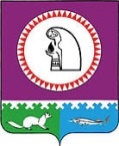 О порядке проведения обзоров расходов бюджета муниципального образования Октябрьский районРуководствуясь постановлением Правительства Ханты-Мансийского автономного округа – Югры от 23.08.2019 № 279-п «О порядке проведения обзоров расходов бюджета Ханты-Мансийского автономного округа – Югры и внесении изменений в некоторые акты Правительства Ханты-Мансийского автономного округа – Югры»:1. Утвердить Порядок проведения обзоров расходов бюджета муниципального образования Октябрьский район согласно приложению.2. Определить Комитет по управлению муниципальными финансами администрации Октябрьского района (Куклина Н.Г.) координатором проведения обзоров расходов бюджета муниципального образования Октябрьский район.3. Признать утратившими силу постановления администрации Октябрьского района:от 25.11.2019 № 2499 «О порядке проведения обзоров расходов бюджета муниципального образования Октябрьский район и внесении изменений в постановление администрации Октябрьского района от 03.09.2014 № 3168»; от 25.08.2020 № 1725 «О внесении изменений в постановление администрации Октябрьского района от 25.11.2019 № 2499»;от 28.07.2021 № 1528 «О внесении изменения в постановление администрации Октябрьского района от 25.11.2019 № 2499».4. Опубликовать постановление в официальном сетевом издании «Официальный сайт Октябрьского района».5. Контроль за выполнением постановления возложить на заместителя главы Октябрьского района по экономике, финансам, председателя Комитета по управлению муниципальными финансами администрации Октябрьского района Куклину Н.Г.Глава Октябрьского района                        		                                          С.В. ЗаплатинПриложение к постановлению администрации Октябрьского районаот  «____»________2024 г. №____Порядок проведения обзоров расходов бюджета муниципального образования Октябрьский район(далее – Порядок)I. Общие положения1. Порядок определяет процедуру и сроки проведения обзоров расходов бюджета муниципального образования Октябрьский район (далее – бюджет Октябрьского района).2. В Порядке применяются следующие понятия и термины:2.1. Обзоры расходов – систематический анализ базовых (постоянных) расходов бюджета Октябрьского района, направленный на определение и сравнение различных вариантов экономии бюджетных средств, выбор и практическую реализацию наиболее приемлемого из них.2.2. Объект обзора расходов – совокупность бюджетных ассигнований бюджета Октябрьского района на реализацию мероприятий в отдельной сфере (направлении) деятельности, за исключением бюджетных ассигнований на предоставление межбюджетных трансфертов в форме дотаций, субвенций и на обслуживание муниципального долга Октябрьского района.3. Целью проведения обзоров расходов является определение и высвобождение неэффективно используемых ресурсов для их перенаправления на решение приоритетных задач.4. Проведение обзоров расходов основывается на принципах:4.1. Открытости информации: обязательность опубликования результатов обзоров расходов в виде отчета на официальном сайте Октябрьского района. 4.2. Приемлемости: результаты обзоров расходов не должны противоречить целям бюджетной политики и (или) приводить к ухудшению ожидаемых результатов социально-экономического развития Октябрьского района.4.3. Обязательности учета результатов: результаты обзоров расходов находят отражение при составлении проекта бюджета Октябрьского района на очередной финансовый год и плановый период.4.4. Вовлеченности заинтересованных органов и организаций: в проведении обзоров расходов участвуют структурные подразделения администрации Октябрьского района, администрирующие бюджетные ассигнования бюджета Октябрьского района, выбранные в качестве объектов обзора расходов, учреждения и организации.II. Формирование предложений по проведению обзоров расходов5. Комитет по управлению муниципальными финансами администрации Октябрьского района ежегодно направляет в Комиссию по вопросам повышения эффективности бюджетных расходов (далее – Комиссия) проект перечня объектов обзоров расходов с учетом требований, установленных пунктом 7 Порядка, предложения по составу рабочих групп, создаваемых в целях проведения обзоров расходов по каждому объекту обзора расходов (далее – рабочие группы). Перечень объектов обзоров расходов, предложения по составу рабочих групп формируются Комитетом по управлению муниципальными финансами администрации Октябрьского района с учетом предложений структурных подразделений администрации Октябрьского района (главных распорядителей средств бюджета Октябрьского района), представленных не позднее 1 октября года, предшествующего текущему финансовому году.6. Рассмотрение Комиссией документов, указанных в пункте 5 Порядка, осуществляется в течение 30 календарных дней со дня внесения их в Комиссию.7. Проект перечня объектов обзоров расходов должен содержать не менее 3 объектов обзоров расходов, в том числе:7.1. Не менее 1 объекта обзора расходов соответствует конкретному главному распорядителю средств бюджета Октябрьского района.7.2. Не менее 1 объекта обзора расходов соответствует конкретной муниципальной программе Октябрьского района (отдельной отрасли экономики или социальной сферы).7.3. Не менее 1 объекта обзора расходов соответствует отдельному виду расходов (направлению деятельности).III. Проведение обзоров расходов и утверждение результатов8. Комитет по управлению муниципальными финансами администрации Октябрьского района обеспечивает формирование рабочих групп, утверждает регламент проведения обзоров расходов бюджета Октябрьского района, положения о рабочих группах, в которых в том числе указывает сроки осуществления отдельных мероприятий Порядка при поведении обзоров расходов.9. Решением каждой рабочей группы определяются:9.1. Состав информации и требования к информации, необходимой для проведения обзора расходов по конкретному объекту обзора расходов.9.2. График проведения обзора расходов по конкретному объекту обзора расходов.9.3. Методика проведения обзора расходов по конкретному объекту обзора расходов.9.4. План работы рабочей группы.10. Комитет по управлению муниципальными финансами администрации Октябрьского района в соответствии с решениями рабочих групп направляет в Комиссию документы, указанные в подпунктах 9.2 – 9.4 пункта 9 Порядка.11. Комиссия рассматривает представленные в соответствии с пунктом 10 Порядка документы и материалы.12. Решениями рабочих групп утверждаются промежуточные результаты обзоров расходов по конкретным объектам обзоров расходов, в том числе варианты экономии бюджетных средств.13. Комитет по управлению муниципальными финансами администрации Октябрьского района направляет в Комиссию утвержденные в соответствии с пунктом 12 Порядка промежуточные результаты обзоров расходов по конкретным объектам обзоров расходов, в том числе варианты экономии бюджетных средств.14. Комиссия выбирает наиболее приемлемые варианты экономии бюджетных средств, представленные в соответствии с пунктом 13 Порядка, и утверждает результаты обзоров расходов по конкретным объектам обзоров расходов.15. Результаты обзоров расходов по конкретным объектам обзоров расходов могут быть распространены на иные аналогичные расходы бюджета Октябрьского района.16. Результаты обзоров расходов по конкретным объектам обзоров расходов подлежат учету при составлении в установленном порядке проекта бюджета Октябрьского района на очередной финансовый год и плановый период.17. По результатам проведения обзоров расходов Комитет по управлению муниципальными финансами администрации Октябрьского района подготавливает отчет, содержащий конкретные результаты проведения обзоров расходов, достигнутые за отчетный период, который размещается на официальном сайте Октябрьского района. Муниципальное образование Октябрьский районАДМИНИСТРАЦИЯ ОКТЯБРЬСКОГО РАЙОНАПОСТАНОВЛЕНИЕМуниципальное образование Октябрьский районАДМИНИСТРАЦИЯ ОКТЯБРЬСКОГО РАЙОНАПОСТАНОВЛЕНИЕМуниципальное образование Октябрьский районАДМИНИСТРАЦИЯ ОКТЯБРЬСКОГО РАЙОНАПОСТАНОВЛЕНИЕМуниципальное образование Октябрьский районАДМИНИСТРАЦИЯ ОКТЯБРЬСКОГО РАЙОНАПОСТАНОВЛЕНИЕМуниципальное образование Октябрьский районАДМИНИСТРАЦИЯ ОКТЯБРЬСКОГО РАЙОНАПОСТАНОВЛЕНИЕМуниципальное образование Октябрьский районАДМИНИСТРАЦИЯ ОКТЯБРЬСКОГО РАЙОНАПОСТАНОВЛЕНИЕМуниципальное образование Октябрьский районАДМИНИСТРАЦИЯ ОКТЯБРЬСКОГО РАЙОНАПОСТАНОВЛЕНИЕМуниципальное образование Октябрьский районАДМИНИСТРАЦИЯ ОКТЯБРЬСКОГО РАЙОНАПОСТАНОВЛЕНИЕМуниципальное образование Октябрьский районАДМИНИСТРАЦИЯ ОКТЯБРЬСКОГО РАЙОНАПОСТАНОВЛЕНИЕМуниципальное образование Октябрьский районАДМИНИСТРАЦИЯ ОКТЯБРЬСКОГО РАЙОНАПОСТАНОВЛЕНИЕ«»2024г.№пгт. Октябрьскоепгт. Октябрьскоепгт. Октябрьскоепгт. Октябрьскоепгт. Октябрьскоепгт. Октябрьскоепгт. Октябрьскоепгт. Октябрьскоепгт. Октябрьскоепгт. Октябрьское